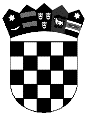           RE P U B L I K A     H R V A T S K A     PRIMORSKO-GORANSKA  ŽUPANIJA                  GRAD   RIJEKAOdjel gradske uprave za poduzetništvoIZJAVA O DAVANJU SUGLASNOSTI ZA OBRADU OSOBNIH PODATAKA	Prihvaćanjem ove izjave smatra se da, kao podnositelj prijave (odnosno odgovorna osoba podnositelja prijave) na Javni poziv za podnošenje prijava za dodjelu nepovratne subvencije organizatoru nautičkog sajma na području grada Rijeke slobodno i izričito dajete privolu za prikupljanje i daljnju obradu Vaših osobnih podataka ustupljenih Gradu Rijeci u svrhu provedbe Javnog poziva - obrade i ocjene zaprimljene prijave, dodjele subvencije, statističke obrade podataka o zaprimljenim zahtjevima, kao i da ste poštivali odredbe Uredbe(EU) 2016/679 Europskog parlamenta i Vijeća od 27. travnja 2016. o zaštiti pojedinaca u vezi s obradom osobnih podataka i o slobodnom kretanju takvih podataka te o stavljanju izvan snage Direktive 95/46/EZ (Opća uredba o zaštiti podataka-GDPR) i Zakona o provedbi Opće uredbe o zaštiti podataka („Narodne novine“ broj 42/2018) pri prikupljanju u ustupanju Gradu Rijeci osobnih podataka trećih osoba za potrebe prijave na Javni poziv. Podaci će se čuvati i obrađivati u roku od 10 godina od dana završetka provedbe navedenog Programa, sukladno Uredbi Komisije (EU) br. 1407/2013 оd 18. prosinca 2013. o primjeni članaka 107. i 108. Ugovora o funkcioniranju Europske unije na de minimis potpore (Službeni list Europske Unije L 352/1).	Grad Rijeka će s dobivenim osobnim podacima postupati sukladno Uredbi (EU) 2016/679 Europskog parlamenta i Vijeća od 27. travnja 2016. o zaštiti pojedinaca u vezi s obradom osobnih podataka i o slobodnom kretanju takvih podataka te o stavljanju izvan snage Direktive 95/46/EZ (Opća uredba o zaštiti podataka-GDPR) i Zakonu o provedbi Opće uredbe o zaštiti podataka („Narodne novine“ broj 42/2018) uz primjenu odgovarajućih tehničkih i sigurnosnih mjera, zaštite osobnih podataka od neovlaštenog pristupa, zlouporabe, otkrivanja gubitka ili uništenja.	Grad Rijeka čuva povjerljivost dobivenih osobnih podataka te omogućava pristup i priopćavanje osobnih podataka zaposlenicima kojima su isti potrebni radi provedbe njihovih poslovnih aktivnosti te trećim osobama u slučajevima koji su izričito propisani zakonom te u prikazu.	Dana privola se može povući u pisanom obliku u svako doba. Mjesto i datum M.P.Ime i prezime te potpis vlasnika/ osobe ovlaštene za zastupanje podnositelja zahtjeva_____________________________________________________